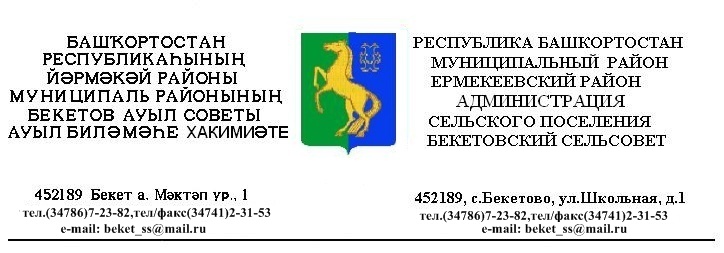    ҠАРАР                                № 31                       ПОСТАНОВЛЕНИЕ              «10 »  июнь  2014 й.                                                    «10 »  июня  2014 г.    Об утверждении перечня муниципальных должностей и должностей муниципальной службы администрации сельского поселения  Бекетовский сельсовет муниципального района Ермекеевский район Республики Башкортостан,  при замещении которых муниципальные служащие обязаны представлять сведения о своих расходах, а также о расходах своих супруги (супруга) и несовершеннолетних детей           В соответствии с подпунктами «е» и «ж» пункта 1 части первой статьи 2 Федерального закона от 3 декабря 2012 года № 230-ФЗ «О контроле за соответствием расходов лиц, замещающих государственные должности и иных лиц их доходам», Указом Президента Республики Башкортостан от 28 февраля 2013 года № УП-38 «Об утверждении перечня должностей государственной гражданской службы Республики Башкортостан и муниципальной службы Республики Башкортостан, при замещении которых государственные гражданские и муниципальные служащие обязаны представлять сведения о своих расходах, а также о расходах своих супруги (супруга) и несовершеннолетних детей», постановления главы сельского поселения  Бекетовский сельсовет  муниципального района Ермекеевский район Республики Башкортостан от 15 января   2010 года № 1 «Об утверждении перечня должностей муниципальной службы сельского поселения  Бекетовский сельсовет  муниципального района Ермекеевский район Республики Башкортостан, при назначении на которые граждане и при замещении которых муниципальные служащие сельского поселения  Бекетовский сельсовет  муниципального района Ермекеевский район Республики Башкортостан обязаны представлять сведения о своих доходах, об имуществе и обязательствах имущественного характера, а также сведения о доходах, об имуществе и обязательствах имущественного характера своих супруги (супруга) и несовершеннолетних детей»,     ПОСТАНОВЛЯЮ:          1.  Утвердить прилагаемый перечень муниципальных должностей и должностей муниципальной службы администрации сельского поселения Бекетовский сельсовет  муниципального района Ермекеевский район Республики Башкортостан ,  при замещении которых муниципальные служащие обязаны представлять сведения о своих расходах, а также о расходах своих супруги (супруга) и несовершеннолетних детей в случаях и порядке, которые установлены Федеральным законом от 3 декабря 2012 года № 230-ФЗ «О контроле за соответствием расходов лиц, замещающих государственные должности и иных лиц их доходам» и иными нормативными правовыми актами главы сельского поселения  Бекетовский сельсовет  муниципального района Ермекеевский район Республики Башкортостан согласно приложению №1 к настоящему постановлению.             2. Утвердить прилагаемую форму сведений о расходах  лица, замещающего муниципальную должность и должность муниципальной службы в администрации сельского поселения  Бекетовский сельсовет  муниципального района Ермекеевский район Республики Башкортостан, а также его супруги (супруга) и несовершеннолетних детей согласно приложению №2 к настоящему постановлению.            3. Настоящее постановление обнародовать на информационном стенде в здании администрации и разместить на сайте сельского поселения  Бекетовский сельсовет  муниципального района Ермекеевский район Республики Башкортостан  в течение семи дней.            4. Настоящее постановление вступает в силу со дня его подписания. Глава сельского поселения                                          З.З. Исламова                           Приложение №1                                                                    к постановлению главы сельского поселения  Бекетовский сельсовет                                                                                            муниципального района Ермекеевский                                                     район Республики Башкортостан                                                      от  10 июня  2014 г. №  31  Перечень Муниципальных должностей и должностей муниципальной службы администрации сельского поселения  Бекетовский сельсовет  муниципального района Ермекеевский район Республики Башкортостан, при замещении которых муниципальные служащие обязаны представлять сведения о своих расходах, а также о расходах своих супруги (супруга) и несовершеннолетних детей        Муниципальные должности и должности  муниципальной службы администрации сельского поселения  Бекетовский сельсовет  муниципального района Ермекеевский район Республики Башкортостан, включенные в перечень должностей муниципальной службы и должностей муниципальной службы администрации сельского поселения  Бекетовский сельсовет  муниципального района Ермекеевский район Республики Башкортостан, при замещении которых муниципальные служащие обязаны представлять сведения о своих расходах, а также о расходах своих супруги (супруга) и несовершеннолетних детей.Ведущая муниципальная должностьГлава сельского поселения Старшая  должность муниципальной службы Управляющий делами сельского поселения Младшая  должность муниципальной службы Специалист  1 категории                                Приложение №2                                                                    к постановлению  главы сельского поселения  Бекетовский сельсовет                                                                                           муниципального района Ермекеевский                                                     район Республики Башкортостан                                                      от 10 июня  2014 г. №  31         Сведения о расходах  лица, замещающего  муниципальную должность и должности муниципальной службы в администрации сельского поселения  Бекетовский сельсовет           муниципального района Ермекеевский район Республики Башкортостан, а также его супруги (супруга) и несовершеннолетних детей               Я, ___________________________________________________________________________________________________________________________________________________________________________________________________в соответствии с Федеральным законом от 03.12.2012 № 230-ФЗ «О контроле за соответствием расходов лиц, замещающих государственные должности, и иных лиц их доходам» сообщаю сведения о своих расходах, а также расходах своих супруги (супруга) и несовершеннолетних детей за 201__ год.Мои доходы, а также доходы моей супруги (моего супруга) и несовершеннолетних детей за три года, предшествующие совершению сделки, составляют:Достоверность и полноту настоящих сведений подтверждаю.№
п/пВид и наименование имуществаСтоимость приобретенного имущества1Земельные участки:1)2)2Жилые дома:1)2)3Квартиры:1)2)4Транспортное средство:1)2)5Ценные бумаги:1)2)6Иное недвижимое имущество:1)2)Мои доходы(п.8 раздела 1 «Сведения о доходах»)Доходы супруга (супруги)(п.8 раздела 1 «Сведения о доходах»)Доходы несовершен-нолетних детей(п.8 раздела 1 «Сведения о доходах»)Итого200__ год201__ год201__ год“”20г.(подпись, ФИО)